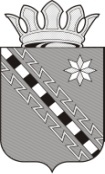 Российская ФедерацияНовгородская областьДУМА МАЛОВИШЕРСКОГО МУНИЦИПАЛЬНОГО РАЙОНАР Е Ш Е Н И ЕПринято Думой Маловишерского муниципального района 28 декабря 2021 годаВ соответствии с частью 2 статьи 19 Федерального закона от 07 февраля 2011 года №6-ФЗ «Об общих принципах организации и деятельности контрольно- счетных органов субъектов Российской Федерации и муниципальных образований», абзацем 10 подпункта 4.2.1 Положения о Счетной палате Маловишерского муниципального района, утвержденного решением Думы Маловишерского муниципального района от 30.01.2012 №129,Дума Маловишерского муниципального районаРЕШИЛА:1. Утвердить прилагаемый ежегодный отчет о деятельности Счётной палаты Маловишерского муниципального района Новгородской области, результатах проведенных контрольных и экспертно-аналитических мероприятий в 2021 году.2. Опубликовать решение в бюллетене «Возрождение».Председатель Думы муниципального района 	Г.Г. Жукова Глава муниципального района 	Н.А. Маслов28 декабря 2021 года№ 505Малая Вишера Ежегодный отчет о деятельности Счётной палаты Маловишерского муниципального района Новгородской	области,  результатах проведенных контрольных и экспертно- аналитических мероприятий в 2021 годуЕжегодный отчет о деятельности Счётной палаты Маловишерского муниципального района Новгородской области, результатах проведенных контрольных и экспертно- аналитических мероприятий в 2021 году  (далее – Отчет) подготовлен в соответствии с требованиями пункта 4.2 Положения о Счётной палате Маловишерского муниципального района, утвержденного Решением Думы Маловишерского муниципального района от 31.01.2012 №129 и отражает обобщающие сведения о результатах деятельности Счётной палаты муниципального района в 2021 году.Основные итоги деятельностиОрганизация и деятельность Счётной палаты Маловишерского муниципального района Новгородской области  (далее - Счётная палата) в 2021 году, как и в предыдущие годы, осуществлялась в соответствии с требованиями законодательства, а именно: в соответствии с Бюджетным кодексом Российской Федерации, Федеральным законом от 7 февраля 2011 года № 6-ФЗ «Об общих принципах организации и деятельности контрольно-счетных органов субъектов Российской Федерации и муниципальных образований» и иными нормативными правовыми актами, определяющими объем прав и обязанностей по осуществлению внешнего государственного финансового контроля.Согласно Положению Счётная палата является постоянно действующим органом внешнего муниципального финансового контроля, образована Думой Маловишерского муниципального района  и в своей деятельности подотчетна ей. В отчетном периоде Счётная палата осуществляла контрольную,
экспертно-аналитическую, информационную и иную деятельность на
основе годового плана работы, утвержденного председателем Счётной
палаты. План работы был сформирован, исходя из необходимости
обеспечения реализации полномочий Счётной палаты, и с учетом
предложений комитета финансов Администрации Маловишерского муниципального района Новгородской области, Думы Маловишерского муниципального района Новгородской области. Счётной палатой заключено 4 Соглашения  о передаче полномочий на 2021 год по осуществлению внешнего муниципального финансового контроля.Результаты деятельности Счётной палаты в 2021 году.Основные итоги работы Счётной палаты за 2021 год характеризуются следующими показателями: 138 контрольных и экспертно-аналитических мероприятий, из них 3 контрольных мероприятия, 12 внешних проверок годовой отчетности  и 123 экспертно- аналитических мероприятий. одна проверка является переходящей на 2022 год.Контрольными мероприятиями было охвачено 8 объектов проверки.Общая сумма выявленных нарушений и недостатков при поступлении и использовании средств бюджетной системы составила 15822,1 тыс. рублей (31 нарушений и недостатков), в том числе:    нарушения при формировании и исполнении бюджетов- 1720,2 тыс. рублей/5ед.;нарушения ведения бухгалтерского учета, составления и представления бухгалтерской (финансовой) отчетности – 12159,8 тыс. рублей/12 ед.;нарушения в сфере управления и распоряжения государственной собственностью –0 тыс. рублей/3 ед.;нарушения при осуществлении государственных закупок и закупок отдельными видами юридических лиц – 1804,8 тыс. рублей/8 ед.;нецелевое использование бюджетных средств –0 тыс.рублей/0 ед.;иные нарушения (неэффективное использование бюджетных средств) -137,3 тыс.рублей/3 ед. Количество и сумма нарушений приведена в приложении № 1 к Отчету, сформированного с использованием программного комплекса.Данные в количественных и стоимостных показателях выявленных нарушений представлены в диаграмме:                                                                                                                  Диаграмма 2 	Следует отметить, что вышеуказанным Классификатором нарушений не предусмотрено такой группы нарушений, как неэффективные расходы. Однако, как показали результаты проведенных контрольных мероприятий, имеется несоблюдение принципа эффективности использования бюджетных средств, определенного статьей 34 Бюджетного кодекса Российской Федерации.Неэффективное использование бюджетных средств 2019-2021 годов представлено в диаграмме.                                                                                                                                            Диаграмма 3В 2021 году объем неэффективных расходов снизился и составил 137,3 тыс. рублей.  Необоснованное использование бюджетных средств  составило 2,9 тыс. рублей.	В зависимости от характера выявленных недостатков и нарушений строилась работа,  направленная на их устранение, принимались соответствующие меры в рамках установленной компетенции и предоставленных полномочий. В ряде случаев устранение нарушений осуществлялось непосредственно в ходе контрольных мероприятий. В 2021 году Счётной палатой в адрес объектов контроля направлены предложения, содержащихся в 5 представлениях. На дату составления настоящего Отчета исполнены одно представление остается на контроле. Важнейшим мероприятием, полномочиями на проведение которого в соответствии с Бюджетным кодексом Российской Федерации наделены органы внешнего финансового контроля, является проведение внешней проверки годового отчета об исполнении бюджета. В  2021 году Счётной палатой проведена внешняя проверка бюджетной отчетности за 2020 год двенадцати главных распорядителей бюджетных средств. По итогам проверки достоверность отчетности в целом подтверждена. Вместе с тем, были выявлены нарушения и недостатки, такие как:  Администрацией Большевишерского городского поселения нарушен срок представления годовой бюджетной отчетности, а так же допущено искажение отдельных показателей бюджетной отчетности, что привело к нарушению требований к бухгалтерскому учету. В рамках реализации возложенных на Счётную палату полномочий в сфере административного права  было составлено3 протокола по статье 15.15.6. КОАП РФ по указанным нарушениям, главный бухгалтер привлечена к административной ответственности в виде штрафа в общей сумме 25,0 тыс. рублей.Кроме того, отдельными ГРБС отчетность представлена не в полном объеме, отсутствует  внутренняя согласованность между формами бюджетной отчетности, замечания по отражению информации в пояснительных записках к отчетам. Эффективность работы Счётной палаты характеризуется исполнением ее предложений по материалам проведенных мероприятий. С целью обеспечения контроля, дальнейшего недопущения нарушений информационные письма и отчеты о результатах контрольных мероприятий в обязательном порядке направлялись в Думу Маловишерского муниципального района, Главе муниципального района. Рекомендации Счётной палаты учитывались при принятии муниципальных нормативных правовых актов.  Результаты экспертно-аналитической деятельностиПроведение экспертно-аналитических мероприятий становится преимущественным направлением в деятельности Счётной палаты, которое реализуется посредством  проведения экспертизы проектов решений Думы Маловишерского муниципального района, решений Советов депутатов городских и сельских поселений о бюджете,  внешней проверки годового отчета об исполнении соответствующих бюджетов, финансово-экономической экспертизы проектов муниципальных программ, а также подготовки иных аналитических материалов.За 2021 год проведено 123 экспертно-аналитических мероприятий, их результаты оформлялись в виде заключений с учетом замечаний и предложений.Заключения Счётной палаты в установленном порядке направлены в Думу Маловишерского муниципального района, в Советы депутатов поселений, а так же соответствующим разработчикам проектов.В отчетном году Счётной палатой продолжено проведение тематических
экспертно-аналитических мероприятий. Так, в целях осуществления
контроля за реализацией национальных проектов был продолжен мониторинг 2 проектов по отрасли «Образование»:В рамках федерального  проекта "Современная школа" осуществляется  строительство школы на 550 мест по адресу: г. Малая Вишера, ул. 3 КДО, д. 33.Строительство школы было начато в 2019 году, его окончание предусматривалось в конце 2020 года, однако строительство не закончено и в настоящий период. За период строительства производилась смена как заказчика, так и строительных подрядчиков.На период проведения проверки строительство осуществляло ООО «Колер» с которым в сентябре 2021 года заключен контракт стоимостью 293,0 млн.рублей. Срок  выполнения работ по контракту установлен не позднее 30 июня 2022 года.На этапе приостановки строительства, в виду отсутствия подрядчика, в декабре 2020 года МАОУ «Гимназия им. Мельникова»  был заключен контракт на поставку мебели. Цена контракта составила 19,6 млн. рублей, оплата по которому произведена в полном объеме в январе текущего года. Фактически поставка мебели не осуществлена по причине отсутствия места хранения и находится на хранении у поставщика на основании договора ответственного хранения на безвозмездной основе. В условиях сложившейся ситуации  существует риск недопоставки мебели, либо поставки мебели с нарушением целостности, комплектности.Общий объем бюджетных ассигнований на строительство предусмотрен в сумме 477,5 млн. рублей, по состоянию на 01.09.2021 года  за весь период кассовое исполнение составило 140,5 млн. рублей (или 30,8%).В рамках федерального проекта "Содействие занятости женщин - создание условий дошкольного образования для детей в возрасте до трех лет" осуществляется строительства «Детский сад-ясли на 140 мест» в г. Малая Вишера, ул. 1-я ПарковаяСтроительство детского сада-яслей было начато в октябре 2019 года, его окончание предусматривалось в конце 2020 года, однако строительство не закончено и на момент проведения мероприятия. За период строительства производилась смена как заказчика, так и строительных подрядчиков.Начало строительства детского сада осуществлялось ООО «СК Балт-Строй», в ходе исполнения контракта его цена увеличилась с 144 474,6 тыс. рублей до 158 922,1 тыс. рублей ( 10%).В августе 2020 года контракт был расторгнут по соглашению сторон.В целях продолжения строительных работ МАДОУ «Детский сад «Кроха» в октябре 2020 года был заключен контракт с ООО «Проектно-строительное предприятие «Мегаполис» в сумме 148000,0 тыс. рублей. Подрядчику был выплачен аванс в общей сумме 41 млн. рублей, что не превышает предельную сумму аванса, установленную в условиях контракта (74000,0 тыс. рублей). В ходе данного мероприятия установлено, что в нарушение условий Контракта Заказчиком производилась оплата и последующих авансовых платежей, без подтверждения выполненных работ по ранее выплаченному авансу.Выполненные работы в рамках перечисленного аванса подтверждены подрядчиком на сумму 3,0 млн. рублей. Остаток перечисленного аванса в размере 38,0 млн. рублей актами о приемке выполненных работ подрядчиком не подтвержден. На основании Решения Арбитражного суда по Новгородской области  в марте 2021 года данный контракт признан недействительным.С  целью взыскания сумм неотработанного аванса по заключенному Контракту МАДОУ «Детский сад «Кроха» в сентябре 2021 года обратилось в Арбитражный суд по Новгородской области с исковым заявлением о взыскании  суммы неотработанного аванса.  В ноябре 2021 года учреждение вновь обратилось в Арбитражный суд по Новгородской области с ходатайством  уже о возврате искового заявления. Таким образом, меры по взысканию выплаченного аванса с Подрядчика в размере  38 млн. рублей МАДОУ «Детский сад «Кроха» не реализованы, что свидетельствует о бездействии Заказчика и о возможности возникновения коррупционных рисков. На момент проведения аналитического мероприятия продолжение строительства осуществляет тот же, что и ранее  подрядчик - ООО «Проектно-строительное предприятие «Мегаполис». Условиями вновь заключаемого контракта так же предусмотрено авансирование подрядчика, в связи с чем существует риск получения им нового аванса при отсутствии документов, подтверждающих получение использование аванса по предыдущему контракту.Общий объем бюджетных ассигнований на строительство предусмотрен в сумме 198,6 млн. рублей, по состоянию на 01.09.2021 года  за весь период кассовое исполнение составило 67,3 млн. рублей (или 33,8%).Подробные результаты промежуточного мониторинга по осуществлению инвестиций в строительство школа и детского сада-яслей  были направлены в Думу муниципального района и Главе Администрации муниципального района. Следует отметить, что главной целью мониторинга являлась предупредительная работа, направленная на возможность устранения недостатков в процессе реализации мероприятий, а не по их завершению.Результаты контрольной деятельностиВыявленные нарушения отражены в отчетах Счётной палаты и доведены до должностных лиц объектов проверок.Следует отметить, что аудит в сфере закупок, который осуществляется в соответствии с Федеральным законом от 05.04.2013 № 44-ФЗ «О контрактной системе в сфере закупок товаров, работ, услуг для обеспечения государственных и муниципальных нужд» проводится в рамках каждого контрольного мероприятия.Общая сумма  охваченных проверками бюджетных средств  составила 221,3 млн. рублей. Сумма нарушений, установленная в ходе проверок, составила  15,8 млн. рублей, или 7,1 процент.  Обобщенная информация о выявленных  нарушениях в  2021 году приведена в приложении.Контрольные мероприятия проводились в соответствии с утвержденным годовым планом работы Счётной палаты, а именно:1. Проверка  целевого и эффективного использования бюджетных средств, направленных на организацию бесплатного горячего питания обучающихся, получающих начальное общее образование в муниципальных образовательных организациях. Объект(ы) контроля: далее – МАОУ СШ №4, МАОУ СШ №1, МАОУ СШ д. Бурга.- нормативно - правовая база в Учреждениях содержит замечания и требует доработки ;- установлены нарушения по учету посещаемости детей, что в том числе привело и к неправомерному расходованию субсидии в размере 2,9 тыс. рублей на питание фактически отсутствующих детей;- родительский  контроль за организацией питания осуществлялся формально;- в нарушение требований Положения  о закупке МАОУ СШ №1 сведения о закупках на определенной Положением площадке с использованием региональной автоматизированной информационной системы Правительства Москвы «Портал поставщиков» не размещены;-  Учреждениями допускались нарушения условий предоплаты, предусмотренные условиями контрактов; - учреждениями представлены накладные, которые подтверждают только отпуск завтраков их количество и стоимость, в связи с чем проверить полноту и правильность оприходования и списания продуктов питания, готовых блюд, их объем и качество не представилось возможным, по причине отсутствия учета. -в нарушение действующего законодательства Учреждения без согласия Учредителя (собственника имущества), передали помещения столовой  и пищеблоков индивидуальным предпринимателям на основании Контрактов (Договоров), в которых было необоснованно предусмотрено бесплатное предоставление помещений для организации питания школьников обеденного зала,  а так же набора производственных и складских помещений, технологического, холодильного и весоизмерительного оборудования, коммунальных услуг. - оплата коммунальных услуг производилась Учреждениями в полном объеме, в том числе и с учетом помещений столовых. Счётной палатой произведен расчет размера коммунальных платежей пропорционально занимаемой  (используемой) площади, которая за 4 месяца составила 137,3 тыс. рублей. Таким образом, отсутствие договоров на аренду помещений и на компенсацию затрат (расходов) по оплате коммунальных услуг повлекло за собой неэффективное использование бюджетных средств. По результатам проверки приведены в соответствие Контракты (договора) о передаче помещений для организации питания школьников; 4 должностных лица привлечены к дисциплинарной ответственности ( объявлено замечание).2. Проверка целевого и эффективного использования бюджетных средств, направленных на внедрение (создание) и функционирование целевой модели цифровой образовательной среды (ЦОС) и центров образования цифрового и гуманитарного профилей (Точек роста) в общеобразовательных муниципальных организациях Объект(ы) контроля: МКУ «Служба заказчика».1)  Первоначально на реализацию мероприятий на создание центров Точка роста и ЦОС лимиты бюджетных обязательств были предусмотрены Комитету образования и молодежной политики Администрации Маловишерского муниципального района (далее - Комитет), в течении 2020 года лимиты были перераспределены МКУ "Служба заказчика". Основания (причины) для перераспределения бюджетных оснований  не представлены.2) Нарушен  Порядок разработки программ, а именно Комитетом, как ответственным исполнителем в установленные сроки изменения в муниципальную программу о составе исполнителей программных мероприятий,  объемов финансирования, не внесены.3)  В целях централизации закупок, полномочия на определение поставщиков (подрядчиков, исполнителей) могут быть возложены на казенное учреждение (уполномоченное учреждение) на основании решений, что предусмотрено Федеральным законом №44-ФЗ . Однако такие уполномоченные учреждения не имеют полномочий на обоснование закупок, определение условий контракта, в том числе на определение начальной (максимальной) цены контракта, и подписание контракта.  В период настоящей проверки Решение о наделении полномочий о централизованных закупках МКУ «Служба Заказчика» не представлено. 4) Выявлены замечания при приемке товаров и оборудования. Претензионная работа за нарушение сроков поставки товаров Заказчиком не велась. 5) Установлены замечания по своевременности принятия к учету приобретенного оборудования в общей сумме 12159,8 тыс. рублей.6) Приобретенное оборудование использовалось образовательными учреждениями с начала 2020-2021 учебного года, тогда как изъятие из оперативного управления МКУ «Служба заказчика» осуществлено только в конце 2020 года и передано в оперативное управление общеобразовательным учреждениям 30.12.2020 года.По результатам проверки к дисциплинарной ответственности привлечено одно должностное лицо( объявлено замечание).3. Проверка целевого и эффективного использования средств областного бюджета, направленных на обустройство и восстановление воинских захоронений в рамках государственной программы Новгородской области «Создание и восстановление воинских захоронений на территории Новгородской области на 2019 - 2024 годы» Объект(ы) контроля: Администрация Маловишерского муниципального района (далее- Администрация ММР), Администрация Бургинского сельского поселения. Выявленные нарушения - в нарушение требований осуществления закупок малого объема с использованием специализированных электронных ресурсов Администрацией ММР проведены закупки в общей сумме 75,8 тыс. рублей без использования региональной автоматизированной информационной системы Правительства Москвы «Портал поставщиков», что не обеспечивает гласности и прозрачности закупок товаров, работ, услуг для обеспечения муниципальных нужд, осуществляемых у единственного поставщика (подрядчика, исполнителя), по основаниям, предусмотренным пунктами 4,5 части 1 статьи 93 Федерального закона № 44-ФЗ. - на основании Распоряжения комитета по управлению имуществом Администрации Маловишерского муниципального района воинские захоронения переданы в хозяйственное ведение муниципальному унитарному предприятию "Жилищно-коммунальное хозяйство Маловишерского муниципального района", право на них зарегистрировано только в период проведения настоящей проверки.- Администрацией  Бургинского сельского поселения работа по оформления в муниципальную собственность и постановке на балансовый учет воинских захоронений, расположенных на территории поселения, и земельных участков под ними не проводилась. В тоже время Администрацией были заключены договора на обустройство и восстановление воинских захоронений, произведена оплата по ним что, привело к неправомерному использованию бюджетных средств, в сумме 1720,02 тыс. рублей.Вынесенные представления остаются в настоящее время на контроле в Счётной палате.  Одной из составляющих работы Счётной палаты в 2021 году было участие в пределах полномочий в мероприятиях, направленных на противодействие коррупции. Являясь одним из исполнителей мероприятий подпрограммы «Противодействие коррупции в Маловишерском муниципальном районе» Муниципальная программа "Совершенствование системы муниципального управления в Маловишерском муниципальном районе на 2021-2025 годы" Счётная палата в отчетном периоде, как и ранее, обращала внимание на выявление признаков коррупционных правонарушений при осуществлении внешнего муниципального финансового контроля.  В отчетном периоде было установлен 1 случай.Председатель Счётной палаты Маловишерского муниципального района постоянно принимает участие в заседаниях комиссии по противодействию коррупции. В 2021 году было  продолжено взаимодействие и сотрудничество в соответствии с Положением о межведомственной рабочей группе по противодействию коррупции, утвержденным распоряжением от 29.04.2016 г. В органы прокуратуры направлялись копии актов проверок по всем проведенным контрольным мероприятиям.В текущем году по обращению Прокуратуры района Счётная палата принимала участие в проверочных мероприятиях по федеральному проекту "Содействие занятости женщин - создание условий дошкольного образования для детей в возрасте до трех лет".Обеспечение деятельности Счётной палаты Федеральным законом от 07.02.2011 N 6-ФЗ "Об общих принципах организации и деятельности контрольно-счетных органов субъектов Российской Федерации и муниципальных образований" внесены изменения и расширен перечень полномочий контрольно- счетных органов.Численность работников Счётной палаты определена как 2,5 ед., фактическая численность с момента создания составляет 2 единицы. Остается вакантной 0,5 ставки служащего Счётной палаты.Сотрудники Счётной палаты имеют высшее профессиональное образование и значительный стаж работы. В отчетном периоде сотрудники Счётной палаты повышение квалификации не проходили.     Затраты на содержание Счётной палаты в 2021 году составили  1303,5 тыс. рублей, на 2022 год содержание запланировано в сумме 1397,5 тыс. рублей, или на 7,2 процента больше к уровню 2021 года. Увеличение затрат на содержание обусловлено приведением в соответствие оплаты труда сотрудников Счётной палаты с должностными окладами работников Администрации на основании поручения Губернатора Новгородской области.В 2021 году приобретена информационная система для автоматизации учета результатов контрольных и экспертно-аналитических мероприятий Счётной палаты.Информирование о деятельности Счётной палатыВ целях обеспечения принципа гласности  и открытости процедур контроля работа Счётной палаты освещалась в информационно-коммуникационной сети Интернет на сайте  Администрации Маловишерского муниципального района в разделе Счётная палата. Была продолжена работа по информационному и тематическому наполнению официального сайта. В отчетном периоде, в целях выполнения задач информационно-аналитического обеспечения  деятельности внешнего финансового контроля контрольно-счетных органов Российской Федерации, Счётная палата принимала участие в размещении информации на Портале КСО, в разделе «Библиотека» имеются 11 документов Счётной палаты._______________________________Об утверждении ежегодного отчета о деятельности Счётной палаты Маловишерского муниципального района, результатах проведенных контрольных и экспертно-аналитических мероприятий в 2021 году  Утвержденрешением Думы Маловишерскогомуниципального района Новгородской областиот 28.12 2021 № 505Предварительный контрольПроведена экспертиза 5 проектов решений Думы Маловишерского муниципального района, а также Советов депутатов поселенийТекущий контрольПроведена экспертиза 112 проектов решений Думы Маловишерского муниципального района, а также Советов депутатов Маловишерского и Большевишерского городских поселений, Бургинского и Веребьинского сельских поселений о внесении изменений в бюджет, в муниципальные программы, в которых дана оценка соблюдения бюджетного и иного законодательства, о чем подготовлены  соответствующие заключения. Последующий контроль5 заключений на отчеты об исполнении  бюджета района и бюджетов поселений за 2020 год. 